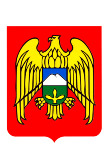 Къэбэрдей-БалъкъэрРеспубликэм и Аруанрайоным щ1эныгъэ 1уэхумк1э и УправленэКъабэрты-МалъкъарРеспубликаныАруанрайонунухалкъгъабилимбериуУправлениясыУправление образования Урванского района Кабардино-Балкарской РеспубликиМУНИЦИПАЛЬНОЕ ОБЩЕОБРАЗОВАТЕЛЬНОЕ УЧРЕЖДЕНИЕ«СРЕДНЯЯ ОБЩЕОБРАЗОВАТЕЛЬНАЯ ШКОЛА» С.НИЖНИЙ ЧЕРЕК361307, КБР, с.Нижний Черек, ул.Ленина, 69    Р/сч  40204810100000000238 в ГРКЦ НБ Кабард.-Балкарск.Телефон: 78-4-37                                                           Банка России г.Нальчик БИК- 048327001; КПП-070701001Shog-irina@yandex.ruWWW.Ncherek.narod.ruПротоколобщешкольного родительского собранияв МКОУ СОШ с.п. Нижний Черекот 19.06.2015г.Присутствовали: педколлектив, родителиПовестка дня:Проведение праздничных мероприятий, посвященных завершению 2014-2015 учебного года. Обеспечение передачи детей родителям в соответствии с приказом МОН КБР от16.06.2015 уч.г. №625.Рекомендации школы по воздержанию проведения застолья в кафе и в других увеселительных учреждениях (в ночное время).Слушали:По первому вопросу- директора школы Л.Т.Темрокову, которая открыла собрание и ознакомила родителей с приказом МОН КБР от 16.06.2015 г.   о проведении         выпускного вечера с 16.00. до 22.00. , о большой ответственности родителей и администрации школы по безопасному проведению выпускного вечеПо второму вопросу выступила классный руководитель Гоплачева З.Б., которая сообщила, что в 22.00ч состоится передача детей   родителям в соответствии с приказом МОН КБР от16.06.2015 уч.г. №625.По третьему вопросу заслушали выступление  зам.директора по ВР Тхазепловой А.Х., ознакомившая родителей  с графиком дежурств педагогического коллектива на 27 июня с 15.00 до 22.30 и   рекомендациями школы по воздержанию проведения застолья в кафе и в других увеселительных учреждениях (в ночное время). Выступили:Председатель родительского комитета Губжоков А.М. поддержал рекомендации относительно проведения застолья в кафе, т.к. все родители,  администрация села и школы беспокоятся о безопасности жизни детей и обещал всяческую поддержку и помощь со стороны общешкольного родительского комитета.Решили:Выпускной вечер в 11  классе провести 27.06.2015г. с 16.00 до 22.00ч. на базе школы в сроки , установленные    приказом МОН КБР от 16.06.2015 г.Директор школы   Темрокова Л.Т.Председатель род.комитета Губжоков А.М.Секретарь Шокумова .З.М.